Tez ŞablonuGenel Açıklamalar:Bu şablon Bartın Üniversitesi Eğitim Bilimleri Enstitüsü tarafından 20.10.2017 tarihinde hazırlanmıştır. Genel açıklamalar bölümü tez şablonuna dahil değildir. Bu sayfa (ve bu sayfadan hemen sonraki diğer açıklama sayfaları) baskı öncesi çıkarılmalıdır. Şablon kullanılmadan önce mutlaka tez yazım kılavuzu dikkatlice okunmalıdır.Tez dosyası olarak bu şablon kullanılmalıdır. Başka bir dosya üzerinde hazırlanan çalışmalar görsel açıdan değerlendirilmeyecektir. Bu dosya tez yazım kılavuzunda ifade edilen sayfa yapısı ve tez metinlerinin nasıl olması gerektiğini içermektedir. Şablonda eksik gördüğünüz hususlar var ise ebe@bartin.edu.tr adresine bildirebilirsiniz. Senato kararı gereği: “Yüksek lisans ve doktora tezlerinin kapaklarının selefonlu ve karton kapaklı olması gerekir”. Son güncelleme tarihi: 11.12.2017- 19.07.2019-12.11.2019 AVYEğitim Bilimleri Enstitüsü TEZ KONTROL İŞLEMİ“T.C. Bartın Üniversitesi Lisansüstü Tez Yazım ve Basım Kılavuzu”na göre “Tez danışmanları ve öğrenciler tezlerin kılavuza göre hazırlanmasında sorumludur (Yazım kılavuzu, 2014: 5)”. Tez kontrol işlemi için aşağıdaki yönerge izlenmelidir: 1. Tez yazım kılavuzunu dikkatlice inceleyiniz.2. Tezin sayfa düzeni, sayfa numaraları, başlık yazımı, yazı tipi ve boyutu için belirtilen açıklamalara uygun olduğunu kontrol ediniz (Yazım kılavuzu, 2014: 5-6)3. Dış kapak örneği yazım kılavuzu sayfa 8’da gösterilmiştir.4. İç kapak örneği sayfa 9’da gösterilmiştir.5. Kabul ve onay sayfası 12. sayfadır. 6. Beyanname sayfasını imzalamayı unutmayınız.7. Özet sayfası örneği sayfa 15’de (tek satır aralığı-paragraf başı yapmayı unutmayınız) gösterilmiştir. Anahtar kelimeler bölümünde sadece ilk kelimenin birinci harfi büyük yazılmalıdır (Anahtar kelimeler: Eğitim bilimleri, …).8. İçindekiler sayfası örneği tez yazım kılavuzunun 18. sayfasında yer almaktadır. Bu sayfa için kılavuzda ifade edildiği üzere: “İkinci, üçüncü ve dördüncü derecelerdeki başlıklar  ise sırasıyla 0,5 cm, 1 cm ve 1,5 cm girinti yapılır”. Kontrol ediniz. 9. Tablolar listesi sayfa 21’de gösterilmiştir.10. Şekiller listesi sayfa 22’de gösterilmiştir. 11. Ekler listesi sayfa 23’de gösterilmiştir. İfade edildiği üzere “Bir tek tablo, şekil veya grafik için ayrı bir liste yapılmaz (Yazım kılavuzu, 2014: 19).12. Örnek tablo, tablo yazısı, şekil ve yazısı sayfa 24’teki gibi olmalıdır. Tablolardan ve şekillerden sonra bir boşluk bırakılmalıdır. 13. Öz geçmiş formu sayfa 26’teki gibi olmalıdır. 14. Kaynakça gösterimi için sayfa 27’yi inceleyiniz. 15. Paragrafların ilk satırı 1.25 cm. içerden başlamalıdır. Tek cümleden paragraf yapmayınız. Bir paragraf en az üç cümleden oluşmalıdır.15. İfade edilen basamakları kontrol ettikten sonra tezinizi Çarşamba gününe kadar Enstitümüz Öğrenci İşleri’nde yer alan masanın üzerine bırakınız. 16. Tezin düzeltmelerini Perşembe 15.00’de Öğrenci İşleri’nden alabilirsiniz. Planlamanızı belirtilen güne ve işlem basamaklarına göre yapınız. 						Eğitim Bilimleri Enstitüsü MüdürlüğüBartın ÜniversitesiEğitim Bilimleri EnstitüsüTez Yazım Kılavuzuna Uygunluk Kontrol Çizelgesi(Danışman İçin)Bu form incelenip imzalanmadan tezler kontrol edilmeyecektir!!!Tez Başlığı: Yazar: Ana Bilim Dalı: Danışmanlığını yürüttüğüm………………… no’lu. …………………..’ın tezinin “07/12/2017 tarih ve 2017/51-01 sayılı Enstitü Kurul Kararı ile onaylanan Eğitim Bilimleri Enstitüsü Lisansüstü Tez ve Seminer Basım Kılavuzuna uygun olduğunu kontrol ettim.Onaylıyorum.İmzaDanışman Adı ve SoyadıT.C.BARTIN ÜNİVERSİTESİEĞİTİM BİLİMLERİ ENSTİTÜSÜ ANA BİLİM DALI BİLİM DALIHAZIRLAYANDANIŞMANBARTIN- T.C.BARTIN ÜNİVERSİTESİEĞİTİM BİLİMLERİ ENSTİTÜSÜ ANA BİLİM DALI BİLİM DALI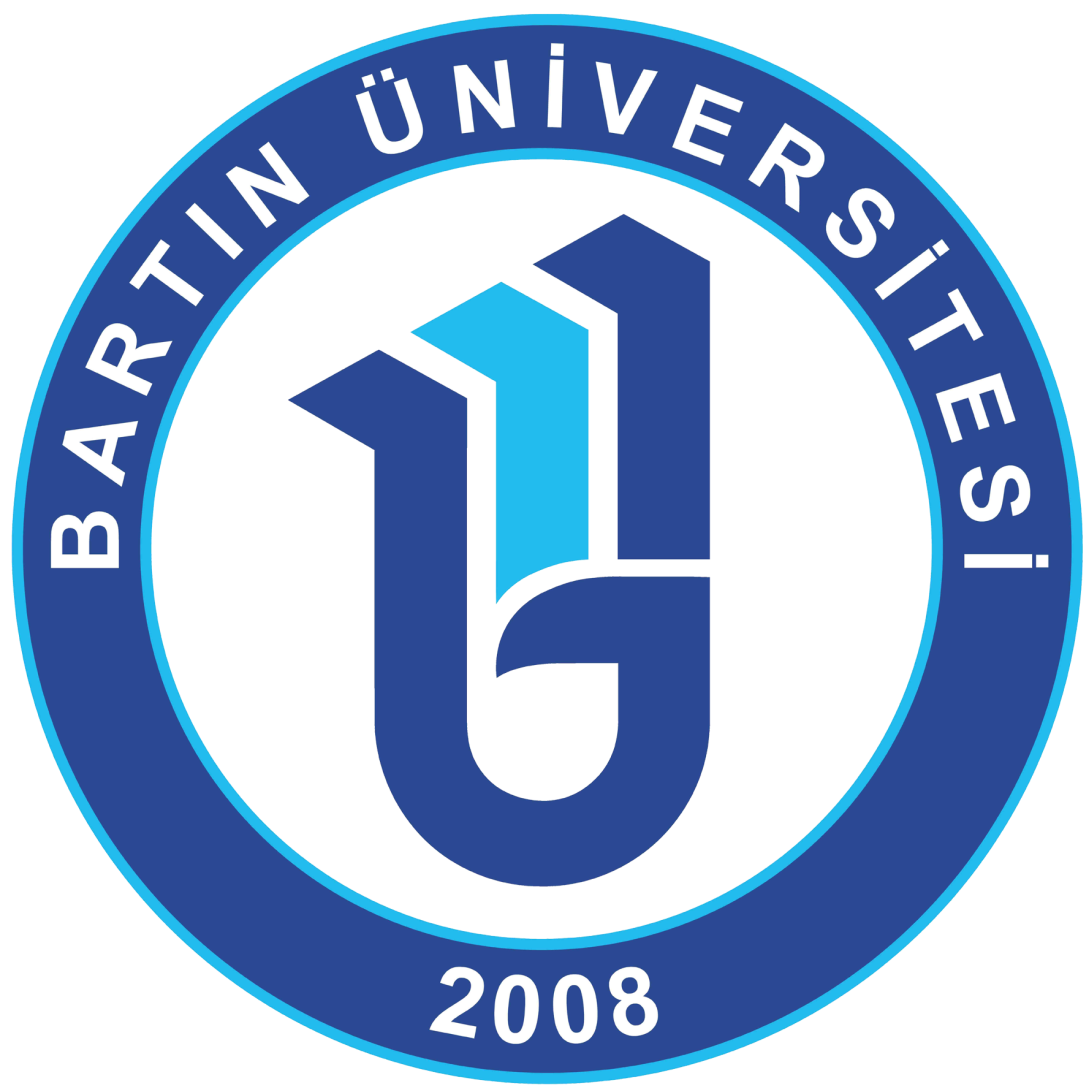 HAZIRLAYANDANIŞMANBARTIN- KABUL VE ONAY tarafından hazırlanan “” başlıklı bu çalışma  tarihinde yapılan savunma sınavı sonucunda  ile başarılı bulunarak, jürimiz tarafından  olarak kabul edilmiştir. Bu tezin kabulü Eğitim Bilimleri Enstitüsü Yönetim Kurulunun ……/……./20.. tarih ve ……..sayılı kararıyla kabul edilmiştir. Prof. Dr. Nuriye SEMERCİ (Eğitim Bilimleri Enstitüsü Müdürü)BEYANNAMEBartın Üniversitesi Eğitim Bilimleri Enstitüsü tez yazım kılavuzuna ’ın danışmanlığında hazırlamış olduğum “” adlı  bilimsel etik değerlere ve kurallara uygun, özgün bir çalışma olduğunu, aksinin tespit edilmesi halinde her türlü yasal yaptırımı kabul edeceğimi beyan ederim. İMZAÖN SÖZÖn söz başlığı, bir teşekkür sayfası olup büyük harflerle sayfanın yukarısına ve ortaya yazılır. Ön sözde teze önemli katkıları olan kişi ve kurumlara teşekkür edilir. Tezi hazırlayan öğrencinin adı ve soyadı, ön söz yazısının bir satır aralığı altına ve yazı alanının sağ kenarında bitecek şekilde yazılır. Tez için Proje desteği alınmış ise buraya şu şekilde yazılmalıdır. Bu tez, Bartın Üniversitesi Bilimsel Araştırma Projeleri Koordinasyon Birimi tarafından EEAP-1-Nisan 2013 proje numarası ile desteklenmiştir.ÖZBartın ÜniversitesiEğitim Bilimleri Enstitüsü  Ana Bilim Dalı  Bilim Dalı Tez Danışmanı: Bartın-  Sayfa: XI + 115Özü yazmaya buradan başlayabilirsiniz. Öz, Times New Roman yazı karakterinde, 12 punto büyüklüğünde, iki yana yaslı ve 1.0 satır aralığında yazılmalıdır. Yüksek Öğretim Kurulu’nun “Lisansüstü Tezlerin Elektronik Ortamda Toplanması, Düzenlenmesi ve Erişime Açılmasına İlişkin 18.06.2018 Tarihli Yönergesine” göre özün 250 kelimeyi geçmemesine dikkat edilmelidir.Anahtar Kelimeler: Eğitim bilimleri ……….., ………….., ………….., ………….., ………….. (Sadece ilk harfleri büyük yazınız)ABSTRACTBartın University Graduate School of Educational Sciences Department of Thesis Advisor: Bartın- , Sayfa: XXI + 115Abstract’ı yazmaya buradan başlayabilirsiniz. Abstract Times New Roman yazı karakterinde, 12 punto büyüklüğünde, iki yana yaslı ve 1.0 satır aralığında yazılmalıdır. Yüksek Öğretim Kurulu’nun “Lisansüstü Tezlerin Elektronik Ortamda Toplanması, Düzenlenmesi ve Erişime Açılmasına İlişkin 18.06.2018 Tarihli Yönergesine” göre özün 250 kelimeyi geçmemesine dikkat edilmelidir.Keywords: Educational sciences,  ……….., ………….., ………….., …………..(Sadece ilk harfleri büyük yazınız)İÇİNDEKİLERTABLOLAR DİZİNİŞEKİLLER DİZİNİSİMGELER ve KISALTMALAR DİZİNİEKLER DİZİNİBÖLÜM IGİRİŞ1.1. ProblemAraştırmanızın giriş bölümünü yazmaya buradan başlayınız. Gerektiğinde alt başlıkları kullanmak için Word Office yazı programının Stiller seçeneğinden ilgili başlık düzeyini seçebilirsiniz.Bölüm ana sayfalarında sayfa numarası verilir fakat gösterilmez !Tezin tamamında, Times New Roman yazı tipi kullanılmalıdır.Bölüm sayfalarına sayfa numarası verilir fakat gösterilmez.Tez metni, Times New Roman–12 punto normal karakterde; ana bölüm başlıkları, alt bölüm başlıkları ile tablo, şekil, grafik vb. başlıkları Times New Roman-12 punto karakterde yazılmalıdır.Şekil, tablo vb. unsurların başlıkları 12 punto yazılmalıdır. Her birine sıra numarası verilmelidir. Tablo, şekil vs. içindeki metnin boyutu 8-12 punto aralığında olmalıdır.Tablo numarası ve başlıktaki sözcüklerin baş harfleri büyük, diğer harfler küçük harfle kalın (bold) yazılabilir. Tablo adları tablonun başında, şekil ve grafik adları şekil veya grafiğin altında verilir. Aşağıda örnek tablo verilmiştir:Tablo ve şekil yazılarından önce tablo/şekil ile ilgili giriş cümlesi yazınız!!!Ör: Tablo 1.1’de … gösterilmiştir. Tablo 1.1: ….Tablo 1.1’e göre……………………………………………………………………………..Açıklama: 	Her düzeydeki tablo, şekil ve benzerlerinin başlık adları tek satırsa “ortada”, ikinci satıra geçerse “iki yana yaslı” biçiminde yazılır ve başlık metninde başlık satırları arası 1 satır aralık verilir. Başlık adları tablonun üstünde ve şekil, grafik ve benzerlerinin ise altında verilir. Aşağıda tezde verilen şekillerin bir örneği verilmiştir. Şekillerin renkli olması araştırmacının amacına ve tercihine bağlıdır.Şekil 1.1: Bartın Üniversitesi Eğitim Araştırmaları Dergisi (BUJER)Tablo ve şekillerden sonra bir boşluk bırakılmalıdır.Örnek metin: AAAAAAAAAAAAAAAAAAAAAAAAAAAAAAAAAAAAAAAAAAAAAAAAAAAAAVAAAAAAAAAAAAAAAAAAAAAAAAAAAAAAAABAAAAAAAAAAAAAAAAAAAAAAAAAAAAAAAAAAAAAAAAAAAAAAAAAAAAAAAAAAAAAAAAAAAAYAAAAAAAAAAAAAAAAAAAAAAAAAAAAAAAAAAAAAAAAAAAAAAAAAAAAAAAAAAAAAAAAAAAAAAAAAAAAAAAAAAAAAAAAAAAAAAAAAAAAAAAAAAAAAAAAAAAAAAAAAAAAAAAAAAAAAAAAAAAAAAAAAAAAAAAAAAAAAAAAAAAAAAAAAAAAAAAAAAAAAAAAAAAAAAAAAAAAAAAAAAAAAAAAAAAABAAAAAAAAAAAAAAAAAAAAAAAAAAAAAAAAAAAAAAAAAAAAAAAAAAAAAAAAAAAAAAAAAAAAAAAAAAAAA1.2. Araştırmanın AmacıAraştırmanızın genel amacını ve alt amaçlarını yazmaya buradan başlayabilirsiniz.1.3. Araştırmanın ÖnemiAraştırmanızın önemini yazmaya buradan başlayabilirsiniz.1.4. Sayıltılar1.5. SınırlılıklarAraştırmanızın sınırlılıklarını yazmaya buradan başlayabilirsiniz.1.6. TanımlarAraştırmanıza özgü kavramların tanımlarını bu bölümde verebilirsiniz.BÖLÜM IILİTERATÜR İLE İLGİLİ ARAŞTIRMALAR2.1. İkinci Dereceden Başlıklar (Stil: Başlık 2)2.1.1.Üçüncü dereceden başlıklar (Stil: Başlık 3)2.1.2. Üçüncü dereceden başlıklar (Stil: Başlık 3)BÖLÜM IIIYÖNTEMBu bölümde, araştırmada kullanılan model, araştırma grubu, verilerin toplanması ve analiz edilmesi süreçleri hakkında açıklamalara ve yer verilmiştir. Çalışmanın türü, veri toplama araçları, geçerliği ve güvenirliği, veri toplama süreci, verilerin analizi, sınırlılıkları gibi çalışma ile ilgili yöntemsel konular bu ana başlık altında ele alınmalıdır.3.1. Araştırma ModeliAraştırma modelini yazmaya buradan başlayabilirsiniz. Araştırmada kullanılan model ve modelin tercih edilme gerekçesi bu bölümde açıklanmalıdır. Ayrıca, araştırma tasarımı ayrıntılı olarak açıklanmalıdır. 3.2. Evren-Örneklem/Çalışma Grubu/KatılımcılarAraştırmanız için hangi başlık uygunsa o başlığı bırakıp diğerlerini silebilirsiniz. İlgili başlığa ilişkin bilgileri vermeye buradan başlayabilirsiniz. Çalışmanın niteliğine bağlı olarak alt başlık için yukarıdakilerden biri seçilmelidir (Evren ve Örneklem / Çalışma Grubu / Katılımcılar). Nicel araştırmalarda, araştırmanın evren ve örneklemi, örnekleme yöntemi hakkında detaylı bilgiler içermelidir. Nitel araştırmalarda ise çalışma grubunu oluşturan birey veya birimler, ilgili tüm özelliklerle birlikte tanıtılmalıdır. Çalışma grubunun bağlamı ile ilgili bilgiler de burada açıklanmalıdır3.3. Veri Toplama AraçlarıAraştırmanızda veri toplama süreci ile ilgili bilgileri vermeye buradan başlayabilirsiniz. Çalışmada kullanılan veri toplama araçları bu bölümde açıklanmalıdır. Her bir ölçme aracının özellikleri tanımlanarak, güvenirlik ve geçerliği, tercih edilme nedenleri açıklanmalıdır. Çalışmada birden çok veri toplama aracı kullanılmışsa bu araçlar alt başlıklar şeklinde tanıtılmalıdır.3.4. Verilerin ToplanmasıVeri toplama araçlarının nasıl, ne zaman ve hangi koşullarda kullanıldığına ilişkin bilgi burada açıklanmalıdır. Eğer deneysel bir araştırma ise, yapılan deney ve kontrol koşulları, grupları, gruplara uygulanan prosedürler ayrıntılı olarak açıklanmalıdır. 3.5. Verilerin AnaliziAraştırmanızda veri analizi ile ilgili bilgileri vermeye buradan başlayabilirsiniz. Nicel çalışmalar için, analiz prosedürleri, kullanılan istatistiksel yöntemler, istatistiksel yöntemlerin her bir araştırma sorusu veya hipotezi için uygunluğunun gerekçesi bu bölümde ayrıntılı olarak açıklanmalıdır. Niteliksel araştırmalardaki veri analizi prosedürleri de kapsamlı bir şekilde tartışılmalıdır. BÖLÜM IVBULGULARBu bölümde araştırmada elde edilen sonuçlara sırasıyla yer verilmiş ve bu sonuçlar benzer çalışmalarla karşılaştırılarak irdelenmeye çalışılmıştır. Çalışmadan elde edilen bulgular, çalışmanın amaçları/hipotezlerinde belirtilen sıraya uygun olarak sunulmalıdır. Bulguların sunumunda grafik, resim, tablo, şekil, gibi ögeler kullanılabilir. Bulgular bölümü yalnızca sonuçların sunulmasıyla ilgilenmeli ve bulguların tartışmasını içermemelidir.4.1. Birinci Alt Probleme İlişkin BulgularAçıklama: Tabloların sayfa sınırları dışına çıkmamasına dikkat ediniz.Tablo 4.1: ………….Tablo 4.1’e göre…………………………………………………………………….. Tablo 4.2’de araştırmaya katılan bireylerin yaş dağılımları gösterilmektedir. Tablo 4.2: Araştırmaya katılan bireylerin yaş dağılımlarıTablo 4.3’te cinsiyet dağılımları gösterilmiştir.Tablo 4.3: Cinsiyet Dağılımları4.2. İkinci Alt Probleme İlişkin Bulgular BÖLÜM VSONUÇLAR, TARTIŞMA ve ÖNERİLERBu bölüm içerisinde araştırma sonucunda elde edilen bulgulara ilişkin tartışma, sonuç ve önerilere yer verilmiştir.Çalışmadan elde edilen bulgular çalışmanın amaç veya hipotezlerinde belirtilen sıraya göre alan yazın dikkate alınarak tartışılmalıdır. Tartışma alan yazında bulunan benzerlik ve farklılıklar dikkate alınarak yapılmalı ve benzerlik ve farklılıkların olası nedenleri üzerinde durulmalıdır. Çalışmanın sonuç kısmında bulgular ve tartışma sonucu ortaya çıkan ana fikirler ortaya konulmalıdır. Ayrıca bu bölümde çalışmanın sınırlılıklarına, gelecek araştırmalara ve uygulamaya yönelik önerilere de yer verilmelidir.5.1. Tartışma5.2. Sonuçlar5.3. ÖnerilerKAYNAKÇAKaynakça, APA 6 kaynak gösterme kurallarına göre hazırlanmalıdır. Metin içi gönderme ve atıflarda Türkçe tam metin için Türkçe kaynak gösterme usul ve esasları, İngilizce tam metin için İngilizce kaynak gösterme usul ve esasları dikkate alınmalıdır. Kaynaklar APA’nın güncel sürümüne uygun olarak hazırlanmalıdır. Bu kısımda yer alan tüm kaynaklara metin içerisinde atıf yapılmalıdır, metinde bulunan tüm atıflar kaynaklar kısmında gösterilmelidir.Author, A. A. (1978). Title of doctoral dissertation or master’s thesis (Doctoral dissertation or master’s thesis). Name of Institution, Location.Black, P., & Wiliam, D. (1998). Assessment and classroom learning. Assessment in Education: Principles, Policy & Practice, 5(1), 7-73.British Council (2012). 6th Annual GCC nationalisation summit. Dubai, UAE: Author. Retrieved 29 October 2012, from http://www.britishcouncil.org/learning-skills-for-employability-project-policy-dialogue-sixth-annual-gcc-nationalisation-summit.htmBüyüköztürk, Ş., Akgün, Ö. E., Kahveci, Ö., & Demirel, F. (2004). Güdülenme ve öğrenme stratejileri ölçeğinin Türkçe formunun geçerlik ve güvenirlik çalışması. Eğitim Bilimleri: Teori ve Uygulama, 4(2), 207-239. Büyüköztürk, Ş., Çakmak, E. K., Akgün, Ö. E., Karadeniz, Ş., & Demirel, F. (2017). Bilimsel araştırma yöntemleri (18. bs.) Ankara: Pegem Akademi Yayıncılık.Creswell, J. W. (2007). Qualitative inquiry research design choosing among five approaches. Sage Publications. Fraenkel, J. R., Wallen, N. E., & Hyun, H. H. (2012). How to design and evaluate research in education. McGraw-Hill Education.Jones, A. M. (2015). The use and abuse of PowerPoint in teaching and learning in the life sciences: a personal overview. Bioscience Education, 2(1), 1-13. Retrieved from https://doi.org/10.3108/beej.2003.02000004Semerci, Ç. (1999). Öğrencilerin öğretmenlik mesleğine ilişkin tutum ölçeği. Eğitim ve Bilim, 23(111), 51-55.Semerci, Ç., Semerci, N., & Yazıcıoğlu, S. (2000). Duyuşsal boyutun ölçülmesi. 8. Ulusal Eğitim Bilimleri Kongresi 01-03 Eylül 2000 (pp. 334). Karadeniz Teknik Üniversitesi, Trabzon, Turkey.Semerci, N. (1999). Kritik düşünmenin mikro öğretim dersinde eleştiri becerisini geliştirmeye etkisi (F. Ü. Teknik Eğitim Fakültesi örneği) Doktora Tezi, Fırat Universitesi, Elazığ, Turkey.Şahin, A. E. (2011). Professional status of teaching in Turkey. Teachers and Teaching: Theory and Practice, 16(3), 176-196.Tobin, K., Tippins, D., & Gallard, A. J. (1994). Research on instructional strategies for teaching science. In Gabel, D. (Ed.), Handbook of research on science teaching and learning (pp. 45-93). New York: MacMillan.Yazar, A. A. (1978). Doktora veya yüksek lisans tezinin başlığı (Doktora veya yüksek lisans tezi). Kurum Adı, Yer.Yüzüak, A. V. & Erten, S. (2018). An evaluation of science teacher canditates’ energy saving behaviour intention based on theory of planned behaviour. International Journal of Environmental Education, 8(2), 123-149.EKLEREk 1. Ek Başlığını Buraya YazınızEk 2. Etik Kurul OnayıEk 3. Millî Eğitim Bakanlığı Araştırma İzni/Diğer Kurumlardan Alınan Araştırma İzinleriÖZGEÇMİŞMaddeler EvetHayır1. Sayfa düzeni tez yazım kılavuzuna (s.5) uygundur.2. Sayfa numaraları tez yazım kılavuzuna (s.5) uygundur.3. Başlık yazımı tez yazım kılavuzuna  (s.6) uygundur. 4. Yazı tipi ve boyutu tez yazım kılavuzuna (s.6) uygundur.5. Dış ve iç kapaklar tez yazım kılavuzuna (s.7) uygundur.6. Kabul ve onay sayfası tez yazım kılavuzuna (s.11) uygundur.7. Beyanname tez yazım kılavuzuna (s.11) uygundur.8. Önsöz, özet ve abstract tez yazım kılavuzuna (s.14) uygundur.9. İçindekiler sayfası ve girintiler tez yazım kılavuzuna (s.17) uygundur.10. Tablolar, şekiller ve grafikler listesi tez yazım kılavuzuna (s.20) uygundur.11. Tablolar tez yazım kılavuzuna (s.21) uygundur.12. Şekiller tez yazım kılavuzuna (s.22) uygundur.13. Tablo ve şekillerden sonra bir boşluk bırakılmıştır. 14. Kaynakça tez yazım kılavuzuna (s.27-29) uygundur.15. Öz geçmiş tez yazım kılavuzuna (s.26) uygundur.16. Tek cümleden oluşan paragraf bulunmamaktadır.17. İmzalar eksiksizdir. Başkan:Üye    :Üye    :TabloNoTabloNoSayfaNo1.1.…1.2.…1.3.1.4.…1.5.2.1.2.2.2.3.Bkz. Tez yazım kılavuzu s.21ŞekilNoŞekilNoSayfaNo1.1.…1.2.…1.3.1.4.…1.5.2.1.2.2.2.3.Bkz. Tez yazım kılavuzu s.22EKNoEKNoSayfaNo1.…2.…3.4.…5.6.7.8.9.10.Bkz. Tez yazım kılavuzu s.23AaaaaBbbbbbMmmmmAAAABBBBMMMMMAAAABBBBMMMMMAAAABBBBMMMMMAaaaaBbbbbbMmmmmAAAABBBBMMMMMAAAABBBBMMMMMAAAABBBBMMMMMFrekans%06-09 yaş7210,210-13 yaş27539,014 +35950,8Toplam706100,0CinsiyetFrekans%Kız……Erkek….….Toplam…..….Kişisel BilgilerAdı Soyadı:Doğum Yeri ve Tarihi:Eğitim DurumuLisans Öğrenimi:Yüksek Lisans Öğrenimi:Bildiği Yabancı Diller:Bilimsel Faaliyet/Yayınlar Aldığı Ödüller::İş DeneyimiStajlar:Projeler ve Kurs Belgeleri:Çalıştığı Kurumlar:İletişimE-Posta Adresi: ebe@bartin.edu.tr Tarih: 12.11.2019 AVY 